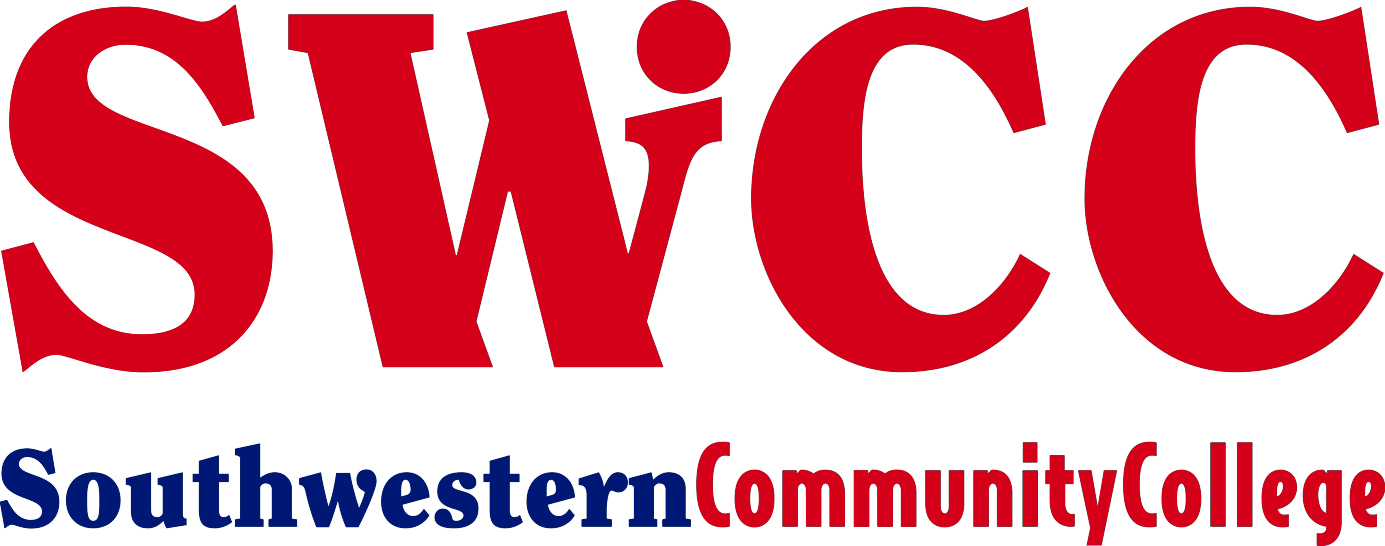 1501 W Townline StreetCreston, IA  50801641.782.7081www.swcciowa.edu
For Immediate ReleaseNovember 1, 2023Contact: 	Paige Russo, SWCC head dance coach
		641.782.1384 or russo@swcciowa.eduPHOTO:	Messler_Joslyn_SWCCdance.jpgPICTURED:	Sitting (L to R) – Steve Messler, Joslyn’s father; Joslyn Messler; and Megan Messler, Joslyn’s mother.
Standing – Paige Russo, Southwestern head dance coach.Spartans sign first dancer of 2024 recruiting classCreston, IA—Southwestern Community College’s dance program has begun recruitment for the college’s 2024-25 dance team and Joslyn Messler of Boone is the first member of the 2024 recruiting class.Messler will be a May 2024 graduate of Boone High School in Boone. As a senior, she is a three-year varsity letter winner in track and two-year varsity letter winner in wrestling cheer. She has been a member of the high school dance team for two years and has 15 years of studio experience in jazz.“Joslyn is our first official signee for the 2024-25 academic year and we are extremely excited to have her as a part of the team,” said Paige Russo, Spartan head dance coach. “Joslyn will be a huge asset to the team and it’s exciting to kick off the start of our recruitment season!”She is the daughter of Steve and Megan Messler of Boone.###